CAHIER D’ACTIVITÉSAtelier sur la conception créativeTable des matières
Comment utiliser ce cahier d’activités / page 1Quelles sont les questions importantes auxquelles votre projet fait face? / page 2Remue-méninges sur les personnes à qui vous devez faire appel / page 3-4Priorisation des partenaires selon le degré d’engagement / page 5-7Préparation de l’engagement / page 8Comment utiliser ce cahier d’activitésCe cahier comprend des modèles pour toutes les activités de l’atelier de conception créative. Pour réaliser ces activités, lisez les instructions et inscrivez vos réponses dans les cellules du tableau. Veuillez garder une copie de ce cahier ouverte pendant toute la durée de l’atelier. Les activités peuvent être réalisées individuellement ou en groupe en demandant à un membre de votre équipe de se porter volontaire pour partager son écran et prendre des notes.Nous vous encourageons à continuer à travailler sur ces activités après l’atelier et à les apporter à vos heures de bureau pour recevoir un soutien et une rétroaction supplémentaires.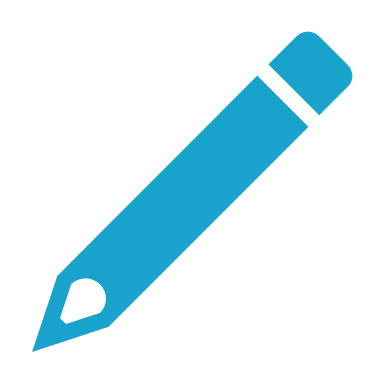 Quels sont les questions ou les obstacles importants auxquels votre projet fait face? 
L’objectif de cette activité est de générer des questions sur votre projet et de déterminer les lacunes ou les contraintes auxquelles votre projet fera face dans les mois à venir. Les questions et enjeux que vous déterminez serviront de base pour décider des personnes à qui vous devrez faire appel dans l’activité suivante.Instructions
Étape 1 – (2,5 minutes) Écrivez le principal problème d’offre de logement sur lequel votre équipe travaille dans la colonne de gauche du tableau ci-dessous. Essayez de résumer le problème en quelques points.Étape 2 – (2,5 minutes) Écrivez la solution proposée par votre équipe pour résoudre ce problème dans la colonne de droite du tableau ci-dessous. Essayez de résumer votre idée en quelques points.Étape 3 – (10 minutes) Dans la colonne du milieu, déterminez les questions, les lacunes et les contraintes auxquelles votre projet fera face dans les mois à venir. Concentrez-vous sur les questions et problèmes les plus urgents que votre équipe doit résoudre pour aller de l’avant. Essayez d’en déterminer trois à cinq. Considérez des éléments tels que :Les lacunes en matière de connaissances ou d’informationsLes questions techniques ou logistiquesLes enjeux en matière de capacité et les contraintes. 
Remue-méninges sur les personnes à qui vous devez faire appel
L’objectif de cette activité est de dresser une liste de personnes, de communautés et de partenaires potentiels à qui vous devrez faire appel dans les mois à venir. 
Instructions
Étape 1 – (2 minutes) Passez en revue les questions et les obstacles que vous avez déterminés lors de l’activité précédente. Comparez vos notes avec les membres de votre équipe et choisissez 1 à 3 questions ou obstacles que vous jugez les plus importants et autour desquels vous allez organiser votre remue-méninges. Inscrivez-les dans la case ci-dessous. 

Si vous n’avez pas déterminé de questions ou d’obstacles, écrivez simplement le principal défi à l’offre de logement sur lequel votre équipe travaille. Étape 2 – (13 minutes) Commencez à dresser une liste d’individus, de communautés et d’organisations qui peuvent vous aider à répondre aux questions que vous avez déterminées et/ou qui ont un intérêt dans la solution ou le problème sur lequel votre équipe travaille. Dressez cette liste dans le tableau ci-dessous.Étape 3 – (5 minutes) Prenez du recul et considérez votre remue-méninges avec un regard neuf. Quinze minutes, ce n’est pas beaucoup de temps pour générer rapidement une liste de noms. Il est possible que votre liste comporte des lacunes ou des défauts en raison de préjugés inconscients :Essayez de déterminer les lacunes potentielles que vous auriez pu laisser. Y a-t-il des individus, des communautés ou des groupes que vous avez pu négliger? Y a-t-il des groupes qui pourraient être surreprésentés ou sous-représentés dans votre remue-méninges? Par exemple, votre liste comprend-elle surtout des partenaires d’un certain secteur ou d’une certaine région géographique?Avez-vous trouvé difficile de trouver des partenaires? Si c’est le cas, notez les volets pour lesquels vous avez eu du mal à déterminer des partenaires et donnez la priorité à ce volet pour une recherche plus approfondie afin de déterminer les acteurs clés. Priorisation des partenaires selon le degré d’engagement
L’objectif de cette activité est de cibler et d’analyser votre remue-méninges de l’activité précédente afin de déterminer une liste des partenaires clés à qui votre équipe doit faire appel dans les mois à venir. 
1 – RÉFLEXION

Prenez du recul et regardez votre remue-méninges avec un regard neuf. Est-ce qu'il manque quelqu'un ?​Essayez d'identifier les lacunes potentielles que vous auriez pu manquer. Y a-t-il des individus, des communautés ou des groupes que vous avez pu négliger ?​Y a-t-il des groupes qui pourraient être surreprésentés ou sous-représentés dans votre remue-méninges ? Par exemple, votre liste comprend-elle surtout des partenaires d'un certain secteur ou d'une certaine région géographique ? ​Avez-vous trouvé difficile de trouver des partenaires ? ​Si c'est le cas, notez les domaines dans lesquels vous avez eu du mal à identifier des partenaires et donnez la priorité à ces domaines pour une recherche plus approfondie afin d'identifier les acteurs clés.​ Il peut être utile de partager votre remue-méninges avec une personne qui connaît bien les sujets que vous explorez, mais qui n'est pas directement liée à votre projet, afin d'obtenir un point de vue externe. 2 – TRIAGE​Triez votre remue-méninges à l'aide de la matrice ci-dessous. Utilisez votre jugement pour décider où placer les différents partenaires dans chacune des catégories. Certains partenaires peuvent être mieux classés dans une catégorie mais moins bien dans une autre. Qu'est-ce que cela vous apprend sur la relation de ce partenaire à votre projet ?Affecté / impacté​ – Certains partenaires seront fortement et personnellement
touchés par votre projet en termes de bien-être physique et de moyens de subsistance (par exemple, l'accès à un logement sûr, l'impact sur l'emploi, etc.), tandis que d'autres partenaires seront touchés de manière plus indirecte (par exemple, par le biais d'une entreprise, etc.).​Pouvoir et influence ​– Dans ce contexte, le pouvoir fait référence à la capacité d'influencer le résultat et le succès de votre projet. Certains
partenaires ont du pouvoir parce qu'ils contrôlent l'accès à l'argent ou le pouvoir de décision. D'autres partenaires peuvent avoir du pouvoir grâce à leur capacité à influencer les gens ou à générer de l'attention autour d'une question. La façon dont vous choisissez de classer vos partenaires vous appartient.​Lien avec votre équipe​ – Élevé - partenaires avec lesquels vous avez déjà travaillé et avec lesquels vous avez un lien personnel étroit ou une relation professionnelle​; Moyen - partenaires avec lesquels vous avez déjà interagi de façon limitée (par exemple, vous vous êtes rencontrés lors d'un événement, vous vous connaissez au sein de la communauté), mais avec lesquels il faut plus de temps et d'efforts pour établir une véritable relation​; Faible - partenaires avec lesquels vous n'avez jamais interagi auparavant et qui ne reconnaîtraient pas votre nom ou votre visage.​
3 – PRIORISERUtilisez les questions ci-dessous pour identifier les 3 à 5 partenaires que vous devez engager en priorité dans les mois à venir.Stratégique – Qui est le plus important pour la réussite de votre projet
dans les mois à venir ? ​Pratique – Qui peut vous aider à répondre aux questions ou à surmonter
les obstacles auxquels votre projet est actuellement confronté ?Empathique –Qui a une expérience vécue du problème que​ vous essayez de résoudre ? Qui est traditionnellement exclu de la prise de decision ?  Qui sera touché par votre solution ?Relationnel – Avec qui devez-vous commencer (ou continuer)​
à établir une relation ? Quels sont les partenariats dont l'établissement et le développement demanderont du temps et des efforts ?Préparation de l’engagement
L’objectif de cette activité est de préparer l’engagement avec les partenaires de manière respectueuse et relationnelle en réfléchissant à leurs besoins et motivations ainsi qu’aux vôtres. 
Instructions
Ajoutez vos trois principaux partenaires dans le tableau ci-dessous et répondez aux questions.Le problèmeQuestions, lacunes et contraintesLa solutionTapez ici...Tapez ici...Tapez ici...Tapez ici...Qui est le plus touché par le problème? Qui bénéficierait de la solution?Tapez ici...Qui peut vous aider à répondre aux questions ou à surmonter les obstacles que vous avez déterminés ci-dessus?Tapez ici...De qui devez-vous obtenir l’adhésion et le soutien? Qui est allié à votre cause et qui s’y oppose?Tapez ici...Qui sont les décideurs et les intervenants qui ont une incidence sur votre projet? Pensez aux gouvernements locaux, aux organismes de réglementation et aux autres groupes qui ont une influence et une autorité, etc.Qui détient des connaissances, des informations ou des ressources essentielles auxquelles vous devez avoir accès pour votre projet?Tapez ici...Qui sont les autres acteurs clés? Qui d’autre a un intérêt dans votre projet?Tapez ici...N’oubliez pas de considérer les entités naturelles telles que la faune, les habitats et les écosystèmes comme des « partenaires » potentiels ayant un intérêt dans le résultat de votre projet.Tapez ici...Tapez ici...Affecté / impactéPouvoir et influenceLien avec votre équipeÉlevéTapez ici...Tapez ici...Tapez ici...MoyenTapez ici...Tapez ici...Tapez ici...FaibleTapez ici...Tapez ici...Tapez ici...Tapez ici...Partenaire no 1Partenaire no 2Partenaire no 3Insérer le partenaire ici...Insérer le partenaire ici...Insérer le partenaire ici...Quel est le lien de ce partenaire avec le problème ou la solution sur lesquels vous travaillez?Tapez ici...Tapez ici...Tapez ici...Quel est l’intérêt, la préoccupation ou la motivation de ce partenaire par rapport à votre projet? Qu’est-ce qui compte pour lui?Tapez ici...Tapez ici...Tapez ici...Quelles sont les principales raisons pour lesquelles vous souhaitez faire appel à ce partenaire?Tapez ici...Tapez ici...Tapez ici...Quel niveau d’engagement et de participation à votre projet voulez-vous que ce partenaire ait? Pourquoi?Tapez ici...Tapez ici...Tapez ici...De quoi ce partenaire a-t-il besoin pour se sentir respecté et prêt à s’engager? Tapez ici...Tapez ici...Tapez ici...Quelles mesures allez-vous prendre pour vous assurer que vous vous engagez de manière respectueuse et relationnelle?Tapez ici...Tapez ici...Tapez ici...